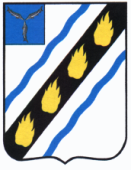  АДМИНИСТРАЦИЯРОЗОВСКОГО МУНИЦИПАЛЬНОГО ОБРАЗОВАНИЯСОВЕТСКОГО МУНИЦИПАЛЬНОГО РАЙОНА 
САРАТОВСКОЙ ОБЛАСТИПОСТАНОВЛЕНИЕ От 06.04.2020   № 16с. РозовоеО присвоении почтового адреса объекту нежилого фонда          В целях упорядочения адресного хозяйства на территории муниципального образования, руководствуясь Жилищным кодексом Российской Федерации, Градостроительным кодексом Российской Федерации, Федеральным законом от 6 октября 2003 года № 131-ФЗ « Об общих принципах организации местного самоуправления в Российской Федерации», Уставом Розовского муниципального образования и решением Совета депутатов от 18.07.2008 № 92 « Об утверждении Положения о порядке установления (изменения) отдельных почтовых адресов жилых домов, постоянных почтовых адресов нежилых зданий и постоянных адресов нежилых строений на территории Розовского муниципального образования», администрация Розовского муниципального образования ПОСТАНОВЛЯЕТ:          Присвоить объекту нежилого фонда, расположенного в селе Розовое Советского муниципального района Саратовской области, следующий почтовый адрес:Нежилому строению  – Саратовская область, Советский район, с.Розовое, ул.Степная, 37-АНастоящее постановление вступает в силу со дня его подписания и подлежит официальному обнародованию в установленном порядке.Глава Розовского муниципального образования                                         В.В.Дудкин     